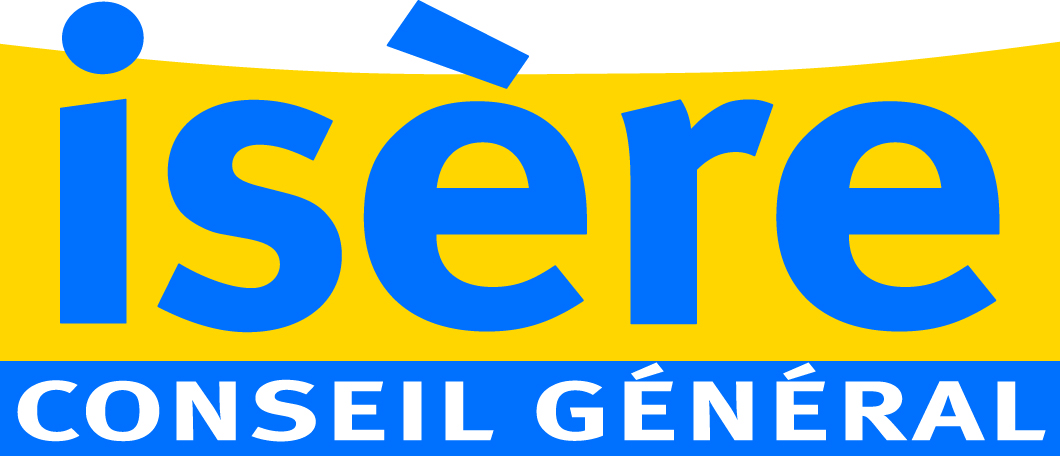 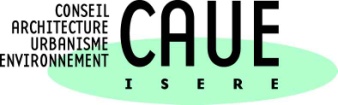 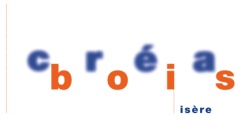 Trophées Bois - Remise des prix2 décembre 2014DéroulementLe jury s’est réuni le 19 novembre 2014 au CAUE Isère.Les sollicitations de candidatures mentionnaient 3 typologies, chacune d’elles pouvant faire l’objet d’un prix : Maîtrise d’ouvrage privée	6 dossiers de candidatureMaîtrise d’ouvrage publique	12 dossiers de candidatureBois local				parmi ces 18 dossiers, 10 comportent une part significative de bois localSoit, 18 projets présentés au total.Un dossier a été écarté, car il avait déjà été présenté aux Trophées 2013.Les critères du jury pour la sélection des projets ont porté sur : la qualité architecturale, la performance environnementale, l’intégration du projet dans son environnement et le contexte de sa mise en œuvre,l’utilisation et la mise en œuvre du bois, avec un regard attentif sur l’origine des bois. Pour chaque projet récompensé, c’est l’ensemble de l’équipe qui sera appelé pour recevoir le prix, pour souligner la réussite et la nécessité d’un travail d’équipe entre les acteurs :le maître d’ouvrage l’architecte le bureau d’études le charpentier-constructeur le menuisierle scieurMaîtrise d’ouvrage privéeLe jury regrette le nombre relativement restreint de projets en maîtrise d’ouvrage privée. Sur les six dossiers présentés, le jury s’est arrêté sur un projet particulièrement emblématique des problématiques sociétales actuelles. Little Wood à Grenoble (Beauvert)Ce sont des logements en accession d’habitats groupés conçus avec la volonté de retrouver, à l’intérieur des logements, l’«habitabilité d’une maison». Le matériau bois retrouve ici toute sa légitimité, en repénétrant la ville pour donner l’idée du parc habité. L’architecture innovante et compacte utilise tous les atouts de ce matériau pour une intégration réussi des bâtiments, au fil des saisons, dans son environnement. La performance thermique est au RDV avec un niveau BBC.J’appelle l’équipe du projet à nous rejoindre sur l’estrade :Le maître d’ouvrage : M. Groll, Atelier Gröll, promoteur immobilier (excusé)L’architecte, Mme Adela Ciurea, (MM Loizos Savva et Laurent Gaillard); du cabinet d’architectes AktisLes charpentiers : M. Serge Garcia, Société SGC et M. Hamid MOUNJID, ESTEBOISMaîtrise d’ouvrage publiqueCette catégorie a proposé majoritairement des réalisations de qualité, avec une grande diversité de typologie : une part importante de projets en réhabilitation/rénovation/extension, mais aussi des établissements scolaires et petite enfance, des bâtiments tertiaires et des aménagements extérieurs (préau, halle).Le jury ne peut que constater ces dernières années aux Trophées l’implication de la maîtrise d’ouvrage publique pour le développement de constructions bois de qualité.Un projet s’est particulièrement démarqué pour les membres du jury, qui ont décidé de lui accorder un « Grand Prix » :Rénovation/extension de la Mairie de St Martin d’Uriage,Ce projet se distingue par un portage fort de la commune qui a engagé une véritable réflexion sur son cœur de village, avec un réaménagement de la place, des fonctions de l’espace public et du bâtiment historique de la mairie. Celui-ci se transforme pour remplir désormais plusieurs fonctions (Poste, Police…), tout en gardant sa structure historique, et s’agrandit pour s’équiper d’une salle de mariage et de Conseil adapté. Un préau aux larges dépassés de toiture accueille les habitants, ombrage et protège le bois non traité des intempéries pour donner de l'ampleur au projet de l'extension.L’implication de la mairie va jusqu’à utiliser ses propres bois communaux pour rénover son patrimoine. Au niveau des acteurs, l’association d’architectes est à souligner entre une jeune équipe dynamique et un architecte de renom plus expérimenté. Au niveau des entreprises, notons le choix de séparer les lots rénovation et extension pour permettre aux petites entreprises locales de répondre au marché de réhabilitation.Ce projet a été réalisé par l’équipe suivante que j’appelle à venir rejoindre l’estrade Le maître d’ouvrage : Monsieur Gérald Giraud, maire de la commune (excusé), M. Jean-Yves Josserand, conseiller municipal délégué à la filière boisLes architectes, Monsieur Olivier Félix-Faure, du cabinet d’architectes Voie Off, Madame Anne Foulon et M. Thomas Braive, du cabinet Atelier de la place et David Naudon, architecte d’intérieurLe bureau d’études bois, Monsieur Jacques Anglade (excusé) et M. Bernard Schmitt VessièreLes charpentiers : M. Sébastien Garibaldi, entreprise Garibaldi pour la rénovation et Monsieur David Bosch, PDG de SDCC pour l’extensionLe menuisier, Berriat Bâtiment puis, Monsieur Alexandre Helmer, CBMA (excusé)Le scieur, Monsieur Blanc, scierie BlancBois localLes projets présentés montrent le chemin parcouru ces dernières années pour défendre la qualité de notre ressource locale et son utilisation par nos entreprises pour nos bâtiments. Plus de la moitié des projets présentés comportent une part significative de bois de notre Région ! Mais il a fallu en choisir un, et celui qui s’est démarqué un peu plus que les autres, est :Ferme communale de MontbonnotLe jury tient à souligner dans ce projet :La motivation de la commune d’installer une exploitation, dans la continuité des jardins familiaux, avec des maraichers issus d’une requalification professionnelle. L’outil de travail se voulait empreint d’une réflexion globale et d’une maitrise de l’impact écologique de l’équipement construit.La qualité de la réponse architecturale apportée par l’architecte pour que le projet se fonde le plus naturellement possible dans le paysage en faisant la part belle au matériau bois, qui s’affiche sans traitement en bardage, et en essayant d’en optimiser le vieillissement naturel uniforme. La conviction profonde, l’implication et l’intégration de l’entreprise en matière de filière bois localCe projet a été réalisé par l’équipe suivante que j’appelle à venir rejoindre l’estrade :Le maître d’ouvrage : Monsieur Pierre Beguery, maire de la commune (excusé), représenté par Dominique Bonnet, maire adjoint, Gilles Farrugia et Agnès RollinL’architecte, Monsieur Richard Laval, du cabinet d’architectes SOLEA Voutier et associés ArchitectesLe bureau d’études bois, Monsieur Laurent Clere, ArborescenceLe charpentier : M. John Sauvajon, pour la charpente et les menuiseriesBâtiment scolaire et petite enfanceCompte tenu du nombre et de la qualité des projets présentés de typologie « Bâtiment scolaire et petite enfance », le jury a décidé de créer une catégorie supplémentaire pour attribuer au prix à :Crèche de BerninCe projet, choisi à l’issue d’un concours d’architecture, s’est distingué par :La démarche de la commune de revalorisation de l’espace public pour répondre aux besoins de la population en terme d’accueil des jeunes enfants,L’écriture architecturale contemporaine composant astucieusement avec la pente du terrain et la qualité des aménagements intérieurs du projet, sa structuration et l’omniprésence du matériau boisLe lien continu et affirmé avec la nature environnante Sa performance environnementale qui vise le BBC avec une démarche HQE intégréeL’utilisation de la ressource locale en structure et charpente.Ce projet a été réalisé par l’équipe suivante que j’appelle à venir rejoindre l’estrade Le maître d’ouvrage : Madame Cécile Rocca, maire de la communeL’architecte, Mme Véronique Klimine (à St Petersbourg pour promouvoir notre filière !) M. Barthelemy Antoine, Mmes Pauline Voiron, Sandrine Ravet et Anne-Sophie Emery, du cabinet d’architectes R2KLe bureau d’études bois, Madame Armonie Marchand, Gaujard Technologie (excusée)Le charpentier : M. Bruno Manca, Le menuisier, Monsieur Gautier,AP MenuiserieLe scieur, Monsieur Blanc, scierie BlancMentionsAvec ces choix d’attribution des prix précédents, les membres du jury ont convenu de décerner des Mentions à quelques projets, dont la qualité ne pouvait pas être passée sous silence.Le jury a donc décidé d’attribuer une mention spéciale et deux mentions aux projets suivants :Mention spécialeMaison du Conseil général du Trièves à MensPour la politique volontariste menée depuis 15 ans par le Conseil général en matière d’utilisation du bois dans ses équipements. Cette politique a récemment franchi une marche supplémentaire par l’utilisation volontaire et affichée de la ressource locale pour la construction de ses bâtiments, notamment de ses Maisons de Territoires qui deviennent des véritables vitrines en matière de construction en bois local. Malgré le souhait du Conseil général de ne pas se primer, le jury ne pouvait manquer d’applaudir l’exemplarité de cette démarche, et la qualité architecturale du projet de Mens conçu en site contraint. Il a décidé d’attribuer une mention spéciale à ce projet. J’appelle l’équipe du projet à nous rejoindre sur l’estrade :Le maître d’ouvrage : MM André Colomb-Bouvard et Charles Galvin, conseillers généraux, représentés par Jean-Noël Gachet, directeur de la Maison de TerritoiresL’architecte, M Thierry Rampillon, du cabinet d’architectes Cr&onLe bureau d’études bois, MM Cyril de Pommery et Guillaume Villié, Bois ConseilLe charpentier : M. Bruno Manca, Le menuisier, Berriat Bâtiment (n’existe plus)Le scieur, Monsieur Blanc, scierie BlancMentions Deux autres mentions ont été attribué pour deux projets de rénovation/réhabilitation, qui se distinguait chacun à leur manièrePôle de Service de VinayC’est un projet de restructuration et réhabilitation d’une maison de maître marquante de l'histoire de Vinay. Il s’accompagne de la construction d'une extension pour accueillir un pôle de service pour la Communauté de Communes, avec notamment une crèche multi-accueil, un centre de loisirs, un espace emploi et des bureaux pour différents services de la Communauté. C’est toute une réflexion sur le renouvellement de l’espace urbain qui a été menée par le Maître d’ouvrage qui lance un concours d’architecture sur ce projet qui est une belle illustration de l’intégration réussie de la construction bois à un bâtiment patrimonial témoin de la construction en ciment moulé, avec une architecture résolument contemporaine, intégrant les aspects de performances environnementales (BBC), et qui rappelle en finesse l’identité du territoire avec un grand volume vertical habillé de claustra bois évoquant les séchoirs à noix.J’appelle l’équipe du projet à nous rejoindre sur l’estrade :Le maître d’ouvrage : Mme Laura Bonnefoy, Présidente CC Chambaran-Vinay-VercorsL’architecte, MM Mathieu Guillaud et Franck Prungnaud, Composite ArchitectesLe bureau d’études bois, Monsieur Rémy Mourgues, ESBLe charpentier : M. Scorcione, CMI JanonLe menuisier, Monsieur Félix Payre ( ?), Dauphinoise de MenuiserieLe scieur, M. Mocellin, scierie Sofoda-MocellinMaison des Arts de MontbonnotCe projet de réhabilitation-extension se situe dans un contexte bien différent sur le site patrimonial d’un ancien prieuré. Le projet réussit le pari de requalifier  le patrimoine rural de la commune en lui adjoignant une extension bois contemporaine. L’écriture du projet déploie une ligne continue qui assure son lien et son intégration avec son environnement naturel. Le matériau bois mis en scène de manière contemporaine et subtile valorise le caractère patrimonial de l’impressionnante halle agricole et, ouvre de nouveaux espaces, bien entendu réalisés en bois local, vers le grand paysage.Le bois constitue de fil conducteur de ce projet remarquable. Cette ligne conductrice se retrouve à l’intérieur où le bois est exploité de manière à assurer la cohérence de l’ensemble du projet. Sans oublier de souligner la part importante de bois locaux utilisés en structure.J’appelle l’équipe du projet à nous rejoindre sur l’estrade :Le maître d’ouvrage : Monsieur Pierre Beguery, maire de la commune (excusé), représenté par Dominique Bonnet, maire adjoint, Gilles Farrugia et Agnès RollinL’architecte, Mme Adela Ciurea, du cabinet d’architectes Aktis et Philippe Donjerkovic Atelier Philippe Donjerkovic ArchitecteLe bureau d’études bois, MM Cyril de Pommery et Guillaume Villié, Bois ConseilLe charpentier : M. Cyril Damban, Charpente ContemporaineLes menuisiers, Monsieur Alain Savignon, Savignon Menuiserie (ext), et M. Marc Maire, Méandre Oggi (int)Le scieur, M. Gabriel Barthelemy, Scierie BarthelemyPhotos de groupe.Le jury tient à féliciter l’ensemble des acteurs pour les résultats de leur travail, et la qualité des ouvrages réalisés qui poussent la construction bois toujours plus loin.Les objets-trophées remis aux lauréats et qu’on peut considérer comme des œuvres d’art sont l’œuvre de,  -- Jean Marie Mazière (conception)   -- Benoît Pennicaud et Jérémie Poutens, compagnons ébénistes de la Fédération Compagnonnique des métiers du Bâtiment - FCMBMA 20.11.2014